Gulfjobseeker.com CV Number: 1398624Mobile +971505905010 / +971504753686 E-mail: cvdatabase @ gulfjobseekers.comTo get contact details of this or many other candidatesSubmit request on this link by writing all the short listed CV Numbers.http://www.gulfjobseeker.com/feedback/submit_fb.phpCURRICULUM VITAE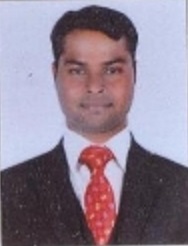 Experience SummaryHaving  around 5 years of IT experience from 2012.Having good work experience of 4.6years on Android Mobile Applications.Flexibility and adaptability in regards with new technologies and environments, willing to work as a key player in challenging and creative environment. Good attitude towards teamwork and meeting project deadlines without compromising on the quality of the deliverables.Self-starter with good communication.Ability to learn new technologies and tools. Team player with good analytical, technical, performance tuning and communication skills.Professional SummaryExpertise knowledge on Android Operating System.Expertise knowledge in DOM, SAX, XMLPULL Parsers.Good exposure on core Java, Servlets & JSP.Ability to Learn new technologies and tools.Organizational ExperienceCurrently Working in Virinchi Technologies Limited as an Android Developer from October 2014 to till Date.Working in Kargotech Software Systems Private Limited as an Android Developer from Nov 2011 to Sep 2014.Skill SetOPERATING SYSTEM	:  	Android OS, Windows familyPARSERS			:	DOM, SAX, XML PULL Parsers & JSON,OOPL			 	:	Core JavaRDBMS			:           MySql Database,   SQLite DatabaseWeb Technologies		:           HTMLServer				:           Tomcat 6.xIDE Tool			:           Eclipse 3.4(Galileo, Helios & Juno)Academic CredentialsMaster of Technology in Computer Science and Engineering from Jawaharlal Nehru Technological University Hyderabad, TS in Nov- 2014.Bachelor of Technology in Computer Science and Engineering from NETAJI Institute of Engineering and Technology ,Affiliated to JNTU, Hyderabad, A.P in Sep- 2012.Board of Intermediate (+2) in MPC from Sri Chaitanya Junior College, Hyderabad, A.P.Board of Secondary Education X standard  from Jyothi Bala Mandir High School, Hyderabad, A.P.Projects Executed :Project 1	Title			     :       Online Ticket Booking 	Development Tools      :	Eclipse	Software’s		     : 	Android OS               Languages		     : 	Core Java, Android	Team Size		     : 	3	 Role			     :	Team memberProject Description:            The most easiest and trusted way of booking bus tickets online is now available on your android device. The official android app from "BusTicket" lets you search and book for more than 10,000 routes. The app puts your boarding point on the map letting you track the bus real time. It will also provide you with timely and relevant tips to help improve your journey. Your transactions are 100% secure (SSL based) for payments made through credit / debit cards and net banking. So go ahead and book your bus tickets with ease of mobile and power of  BusTicket.This apps contains:1-RedBus2-Travelyari3-EasyBus4-Goibibo5-Apsrtc6-AbhibusProject 2             Title                                    :       Flash lamp 	Development Tools      :	Eclipse	Software’s		    : 	Android OS              Languages		    : 	Core Java, Android	Team Size		    : 	3	Role			    :	Team member Project Description:           “Flash lamp” application that simulates  a candle on screen. The mobile flash turns on and off by touching the screen. Turn your phone into a flashlight. It will help you find your keys in the dark, or change the wheel of the car at night. Keep it simple without dozens of options. Just click on the screen and turn it on flash lamp option normal or disco mode. Notion of bulb mode.Responsible for developing the followings:  Creating Activities for this application.Created UX designs for the complete applications flow.Project 3Title			     :      T news LiveDevelopment Tools     :	Eclipse	Software’s		     : 	Android OS               Languages		     : 	Core Java, Android	Team Size		     : 	3	Role			     :	Team member Project Description:T News is the first exclusive Bi-lingual (Telugu &Urdu) News and life style satellite TV channel from South India launched on 4 TELANGANA BROADCASTING PVT. LTD. Hyderabad It positions to cater News, Current Affairs and infotainment while enhancing on promoting own folk music and culture of TELANGANA region along its ethnic life style to the main stream across the nation.Responsible for developing the followings:  Creating Activities for this application.Performing enhancements on poc (proof of concept) which is provided depending on Requirements of Client.Performed Manual Testing for the projectInvolved in Code review and Testing of various flow of Activities.Project 4 Title			     :      Telugu Desam PartyDevelopment Tools     :	Eclipse	Software’s		     : 	Android OS               Languages		     : 	Core Java, Android	Team Size		     : 	3	Role			     :	Team member Project Description: Telugu Desam Party is a Party for Telugu Land and People, abbreviated as TDP, is a regional political party in the South Indian state of Andhra Pradesh. The party was founded by Nandamuri Taraka Rama Rao ("NTR") on 29 March 1982. Since 1995, the party is headed by Nara Chandrababu Naidu, the incumbent Leader of Opposition in the Andhra Pradesh State Assembly. The party's headquarters is located at NTR Bhavan in the Banjara Hills locality of Hyderabad.Responsible for developing the followings:  Creating Activities for this application.Performing enhancements on poc (proof of concept) which is provided depending on Requirements of Client.Performed Manual Testing for the projectInvolved in Code review and Testing of various  flow of ActivitiesProject 5Title			     :      VIRTUAL DOCTOR-PATIENTDevelopment Tools    :	Eclipse Juno	Software’s		      : 	Java 7, Restful web services              Languages		      : 	Java, Android	Team Size		      : 	6	Role			      :	Team member             Server			      :	Tomcat 6.x-            Parsers			      :	DOM, SAX, XML PULL Parsers & JSON           Operating System	      :  	Android OS, Windows family           RDBMS	                   :	MySql Database, SQLite Database            Web Technologies              :       HTML, XMLProject Description:The  “ VIRTUAL DOCTOR-PATIENT ”  Mobile Application created upon Android Development Tools at VIRINCHI TECHNOLOGIES Limited for the ease of Doctor Patient Consultations and to meet their needs.Responsible for developing the followings:  Creating Activities for this application.Created UX designed according to the compatibility issues of Android Devices.Performed Manual Testing for the project upon various Devices.Personal Information:Date of Birth                        	 :  31/10/1988Gender				 :   MaleMarital Status			  :  SingleLanguages known               	  :  English, Hindi, Telugu & Tamil. Visa Type			  :  VISIT VISADeclarationI do hereby declare that the above furnished information is true and correct to the best of my knowledge and belief.Place: DUBAI (UAE)     								Date: